 Vadovaudamasi Lietuvos Respublikos vietos savivaldos įstatymo 6 straipsnio 21 punktu ir Lietuvos Respublikos nekilnojamojo turto mokesčio įstatymo 6 straipsnio 2 dalimi, Pagėgių savivaldybės taryba n u s p r e n d ž i a:Patvirtinti Apleistų ir neprižiūrimų nekilnojamo turto objektų sąrašo sudarymo tvarkos aprašą (pridedama).Sprendimą paskelbti Teisės aktų registre ir Pagėgių savivaldybės interneto svetainėje  www.pagegiai.lt.Šis sprendimas gali būti skundžiamas Regionų apygardos administracinio teismo Klaipėdos rūmams (Galinio Pylimo g. 9, 91230 Klaipėda) Lietuvos Respublikos administracinių bylų teisenos įstatymo nustatyta tvarka per 1 (vieną) mėnesį nuo sprendimas paskelbimo dienos. Savivaldybės meras						 Virginijus KomskisPATVIRTINTAPagėgių  savivaldybės tarybos 2018 m. gegužės 22 d. sprendimu Nr. T-78APLEISTŲ IR NEPRIŽIŪRIMŲ NEKILNOJAMOJO TURTO OBJEKTŲ SĄRAŠO SUDARYMO TVARKOS APRAŠASI SKYRIUSBENDROSIOS NUOSTATOS1. Apleistų ir neprižiūrimų nekilnojamo turto objektų sąrašo sudarymo tvarkos aprašas (toliau – Aprašas) reglamentuoja Pagėgių savivaldybės teritorijoje esančio nekilnojamojo turto, kuris yra apleistas ir neprižiūrimas, nustatymą, jo sąrašo sudarymo ir keitimo procedūras. Aprašas parengtas vadovaujantis Lietuvos Respublikos nekilnojamojo turto mokesčio įstatymu, Lietuvos Respublikos statybos įstatymu ir kitais teisės aktais. Apraše vartojamos sąvokos atitinka Lietuvos Respublikos statybos įstatyme ir kituose teisės aktuose apibrėžtas sąvokas.2. Aprašo tikslas yra nustatyti nekilnojamą turtą, kuris yra apleistas ir neprižiūrimas, įvertinti savininkų veiksmus dėl šių objektų naudojimo, priežiūros, būklės gerinimo.3. Kai Apraše nurodytais atvejais savininko ar valdytojo nėra galimybės informuoti registruotu paštu (nėra deklaruota gyvenamoji ar buveinės vieta, deklaruotas išvykimas į kitą valstybę nenurodant tikslaus adreso ir pan.), jam siųstina informacija paskelbiama Pagėgių savivaldybės svetainėje www.pagegiai.lt ir nuo tokios informacijos paskelbimo dienos laikoma, kad savininkui ar valdytojui tinkamai įteikta Apraše nurodyta informacija.II SKYRIUSSĄRAŠO SUDARYMAS4. Į Pagėgių savivaldybės tarybos (toliau – taryba) sprendimu tvirtinamą Apleistų ir neprižiūrimų nekilnojamo turto objektų sąrašą (toliau – Sąrašas) gali būti įrašytas fizinių ir juridinių asmenų nekilnojamasis turtas, kuris atitinka vieną arba kelis šių kriterijų:4.1. statiniai ir patalpos kurios yra ilgą laiką nenaudojamos, o angos nebeturi nei langų, nei durų, jos nėra užkaltos ar kitaip uždengtos, paliktos atviros;4.2. statiniai ir patalpos, kurie ilgą laiką nenaudojami yra apleisti arba netvarkomi, t. y. apdegę, apgriuvę ar kitaip fiziškai pažeisti (pažeista, nesandari stogo danga; pažeista, kritulių surinkimo sistema; pažeistas, atšokęs, ištrupėjęs fasadų tinkas, plytos ar kitos sienų apdailos medžiagos; pažeisti, suirę, trupantys balkonų pagrindai; pažeisti kiti architektūriniai elementai) ir netvarkomi, apleisti, neprižiūrimi arba neatitinka Lietuvos Respublikos statybos įstatymo keliamų reikalavimų.5. Į Sąrašą įrašomas nekilnojamasis turtas, kuris vadovaujantis Lietuvos Respublikos nekilnojamojo turto mokesčio įstatymu yra apmokestinamas nekilnojamojo turto mokesčiu.6. Pagėgių savivaldybės administracijos seniūnijų seniūnai (toliau - Seniūnai) savo seniūnijų teritorijose pagal Tvarkos aprašo 4.1. ir 4.2. punktuose nurodytus kriterijus vizualiai įvertina nekilnojamojo turto būklę, identifikuoja statinius ir patalpas, kurie yra apleisti ir neprižiūrimi, parengia jų preliminarius Sąrašus ir iki kiekvienų metų rugsėjo 1 d. pateikia Savivaldybės administracijos Architektūros, gamtosaugos ir paminklosaugos skyriaus atsakingam darbuotojui. 7. Sudarydami preliminarius Sąrašus, Seniūnai pateikia turimą informaciją apie statinius ir patalpas: adresą, savininką (jeigu žinomas), savininko gyvenamosios vietos adresą, techninės priežiūros būklę (nenaudojamas ir netvarkomas, avarinis ir netvarkomas, degęs ir netvarkomas ar pan.), nurodo Tvarkos aprašo punktą, pagal kurį nekilnojamojo turto objektas bus įrašomas į Sąrašą, nurodo bei prideda turimą vaizdinę medžiagą (nuotraukas, žemėlapius ir pan.), objekto unikalų numerį, jei yra žinomas.8. Architektūros, gamtosaugos ir paminklosaugos skyriaus atsakingas darbuotojas, gavęs seniūnų informaciją, patikslina duomenis, sudaro bendrą Savivaldybės teritorijoje esančių apleistų ir neprižiūrimų nekilnojamų objektų Sąrašo projektą, 9. Sąrašo projektą Architektūros, gamtosaugos ir paminklosaugos skyrius kasmet iki lapkričio 30 d. Savivaldybės tarybai teikia sprendimo projektą dėl Sąrašo tvirtinimo (pakeitimo).10. Architektūros, gamtosaugos ir paminklosaugos skyriaus darbuotojai registruotais laiškais per 10 darbo dienų informuoja asmenis, kurių nuosavybės teise valdomas nekilnojamasis turtas įrašytas į Sąrašą.  III SKYRIUSSĄRAŠO KEITIMAS11. Turto savininkas ar valdytojas gali pateikti Architektūros, gamtosaugos ir paminklosaugos skyriui dokumentus, įrodančius, kad nekilnojamasis turtas neatitinka 4.1–4.2 papunkčiuose nurodytų kriterijų arba kad atitiktis šiems kriterijams yra sąlygota vienos ar keleto šių aplinkybių:11.1. kompetentingos institucijos sprendimu yra nustatytas apribojimas disponuoti į  Sąrašą įrašytu nekilnojamuoju turtu (išskyrus šio turto areštą, uždėtą jo savininkui dėl neteisėtos veikos, ir šio turto įkeitimą ar hipoteką) ir turtu negalima naudotis ar jį valdyti dėl teisėsaugos institucijų (ar kitų kompetentingų institucijų) atliekamo tyrimo ar sprendimo byloje, susijusioje su šiuo nekilnojamuoju turtu, įsiteisėjimo;11.2. dėl trečiųjų asmenų neteisėtų veiksmų nekilnojamasis turtas buvo suniokotas, šis faktas buvo konstatuotas kompetentingos institucijos ir nuo įvykio praėjo mažiau kaip šeši mėnesiai;11.3. nekilnojamojo turto savininkas kreipėsi į kompetentingas institucijas dėl statybą leidžiančių dokumentų išdavimo į Sąrašą įrašytam  nekilnojamajam turtui statyti, rekonstruoti, atnaujinti (modernizuoti), remontuoti, griauti, paskirčiai keisti, specialiųjų architektūros reikalavimų, specialiųjų saugomos teritorijos tvarkymo ir apsaugos reikalavimų išdavimo arba teritorijų, kuriose yra į Sąrašą įrašytas nekilnojamasis turtas, planavimo ar projektavimoinicijavimo ir sąlygų šiems dokumentams rengti nustatymo ir nebuvo baigtas minėtų dokumentų derinimo procesas arba po atitinkamo sprendimo (išduoto statybą leidžiančio dokumento, specialiųjų architektūros reikalavimų, priimto Administracijos direktoriaus įsakymo dėl teritorijos planavimo ar žemės sklypų formavimo pertvarkymo organizavimo)  priėmimo praėjo mažiau kaip šeši mėnesiai;11.4. pašalinti 4.1. ir 4.2. punktuose nurodyti trūkumai.12. Architektūros, gamtosaugos ir paminklosaugos skyriaus išnagrinėję turto savininko ar valdytojo prašyme išdėstytus motyvus, išsiaiškinusi, kokių imtasi veiksmų nekilnojamojo turto būklei pagerinti, ir įvertinusi Aprašo 11.1–11.4 papunkčiuose nurodytą informaciją, per 10 darbo dienų nuo prašymo gavimo dienos informuoja turto savininkus ar valdytojus apie priimtą sprendimą ir esant būtinybei rengia Tarybos sprendimo projektą dėl nekilnojamo turto išbraukimo iš Sąrašo.IV SKYRIUSBAIGIAMOSIOS NUOSTATOS13. Savivaldybės Architektūros, gamtosaugos ir paminklosaugos skyrius, įsigaliojus Savivaldybės tarybos sprendimui dėl Sąrašo tvirtinimo, patvirtintą Sąrašo kopiją per 10 darbo dienų pateikia Tauragės apskrities valstybinės mokesčių inspekcijos Tauragės poskyriui.14. Tvarkos aprašą įgyvendinančių subjektų veiksmai ir sprendimai gali būti skundžiamas Lietuvos administracinių ginčų komisijos Klaipėdos apygardos skyriui (H.Manto g. 37, 92236 Klaipėda) Lietuvos Respublikos ikiteisminio administracinių ginčų nagrinėjimo tvarkos įstatymo nustatyta tvarka arba Regionų apygardos administracinio teismo Klaipėdos rūmams (Galinio Pylimo g. 9, 91230 Klaipėda) Lietuvos Respublikos administracinių bylų teisenos įstatymo nustatyta tvarka per 1 (vieną) mėnesį nuo įsakymo paskelbimo dienos15. Tvarkos aprašas gali būti keičiamas, papildomas ir pripažįstamas netekusiu galios Pagėgių savivaldybės tarybos sprendimu._________________________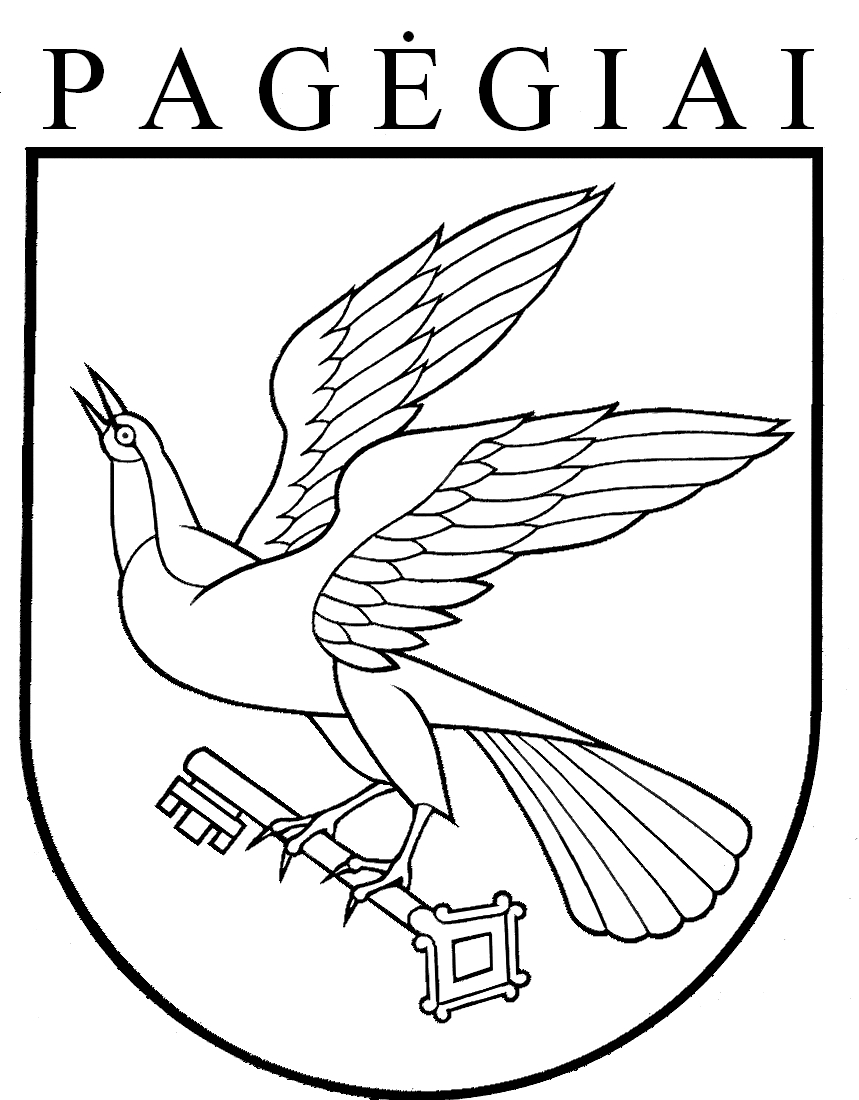 Pagėgių savivaldybės tarybasprendimasDĖL APLEISTŲ IR NEPRIŽIŪRIMŲ NEKILNOJAMOJO TURTO OBJEKTŲ SĄRAŠO SUDARYMO TVARKOS APRAŠO PATVIRTINIMO2018 m. gegužės 22 d.  Nr. T-78Pagėgiai